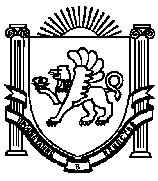 РЕСПУБЛИКА  КРЫМ                                                                                                              НИЖНЕГОРСКИЙ  РАЙОН                                                                                            ИЗОБИЛЬНЕНСКИЙ  СЕЛЬСКИЙ СОВЕТ1-я очередная   сессия 2-го созываРЕШЕНИЕ № 4   27 сентября 2019  г.                                                                    с.ИзобильноеО внесении изменений в решении № 4 28- й сессииИзобильненского сельского совета 1-го созыва от 24.10.2016 г. « Об установлении земельного налога на территории Изобильненского сельского поселенияНижнегорского района Республики Крым » ( с последующими изменениями)                     Во исполнение п.1 Поручения Главы Республики Крым от 08.08.2019г.№ 1/01-32/5029,руководствуясь Уставом муниципального образования Изобильненское сельское поселение Нижнегорского района Республики Крым , Изобильненский сельский совет                                                                          РЕШИЛ:      1.Внести изменение в решении № 4 28- й сессии Изобильненского сельского совета 1-го созыва от 24.10.2016 г. « Об установлении земельного налога на территории Изобильненского сельского поселения Нижнегорского района Республики Крым » :         1.1. статью 3 изложить в новой редакции:         Статья 3. Налоговые ставки 1. Установить ставки земельного налога в следующих размерах:«1) 0,2 процента в отношении земельных участков:- отнесенных к землям сельскохозяйственного назначения или к землям в составе зон сельскохозяйственного использования в границах Изобильнгенского сельского поселения  и используемых для сельскохозяйственного производства с видом разрешенного использования ( далее –ВРИ) « ведение личного подсобного хозяйства полевых участках» (код1.16);- занятых жилищным фондом и объектами инженерной инфраструктуры жилищно-коммунального комплекса (за исключением доли в праве на земельный участок, приходящейся на объект, не относящийся к жилищному фонду и к объектам инженерной инфраструктуры жилищно-коммунального комплекса) или приобретенных (предоставленных) для жилищного строительства;- приобретенных (предоставленных) для личного подсобного хозяйства, садоводства, огородничества или животноводства, а также дачного хозяйства;- ограниченных в обороте в соответствии с законодательством Российской Федерации, предоставленных для обеспечения обороны, безопасности и таможенных нужд;2) 1,5 процента в отношении прочих земельных участков.3) 0,1% процента в отношении земельных участков:отнесенных к землям сельскохозяйственного назначения или к землям в составе зон сельскохозяйственного использования в границах Изобильненского сельского поселения  и используемых для сельскохозяйственного производства с видом разрешенного использования ( далее –ВРИ)  «растениеводство» (код1.1);4) 0,1% процента в отношении земельных участков:отнесенных к землям сельскохозяйственного назначения или к землям в составе зон сельскохозяйственного использования в границах Изобильненского сельского поселения  и используемых для сельскохозяйственного производства с видом разрешенного использования ( далее –ВРИ) « сельскохозяйственное использование» (код1.0).».Председатель Изобильненскогосельского совета – глава администрацииИзобильненского сельского поселения                                                    Л.Назарова